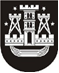 KLAIPĖDOS MIESTO SAVIVALDYBĖS TARYBASPRENDIMASDĖL KLAIPĖDOS MIESTO SAVIVALDYBĖS TARYBOS 2017 M. LIEPOS 27 D. SPRENDIMO NR. T2-187 „DĖL KULTŪROS BEI MENO PROJEKTŲ FINANSAVIMO KLAIPĖDOS MIESTO SAVIVALDYBĖS BIUDŽETO LĖŠOMIS TVARKOS NUSTATYMO“ PAKEITIMO2019 m. balandžio 12 d. Nr. T2-87KlaipėdaVadovaudamasi Lietuvos Respublikos vietos savivaldos įstatymo 18 straipsnio 1 punktu, Klaipėdos miesto savivaldybės taryba nusprendžia:1.	Pakeisti Kultūros bei meno projektų finansavimo Klaipėdos miesto savivaldybės biudžeto lėšomis tvarkos aprašą, patvirtintą Klaipėdos miesto savivaldybės tarybos 2017 m. liepos 27 d. sprendimu Nr. T2-187 „Dėl kultūros bei meno projektų finansavimo Klaipėdos miesto savivaldybės biudžeto lėšomis tvarkos nustatymo“, ir jį išdėstyti nauja redakcija (pridedama). 2.	Nustatyti, kad:2.1. šis sprendimas įsigalioja 2019 m. balandžio 16 d.;2.2. kultūros projektus 2019 m. vykdantys subjektai Klaipėdos miesto savivaldybei už įgyvendintus projektus atsiskaito šio sprendimo 1 punktu pakeistu Kultūros bei meno projektų finansavimo Klaipėdos miesto savivaldybės biudžeto lėšomis tvarkos aprašu. 3.Skelbti šį sprendimą Teisės aktų registre, vietinėje spaudoje ir Klaipėdos miesto savivaldybės interneto svetainėje. Savivaldybės mero pavaduotojasArtūras Šulcas